6 июня мы с детьми посетили Дом культуры. Для детей проведены спортивные соревнования, музыкальные игры.Вот так нас встретили…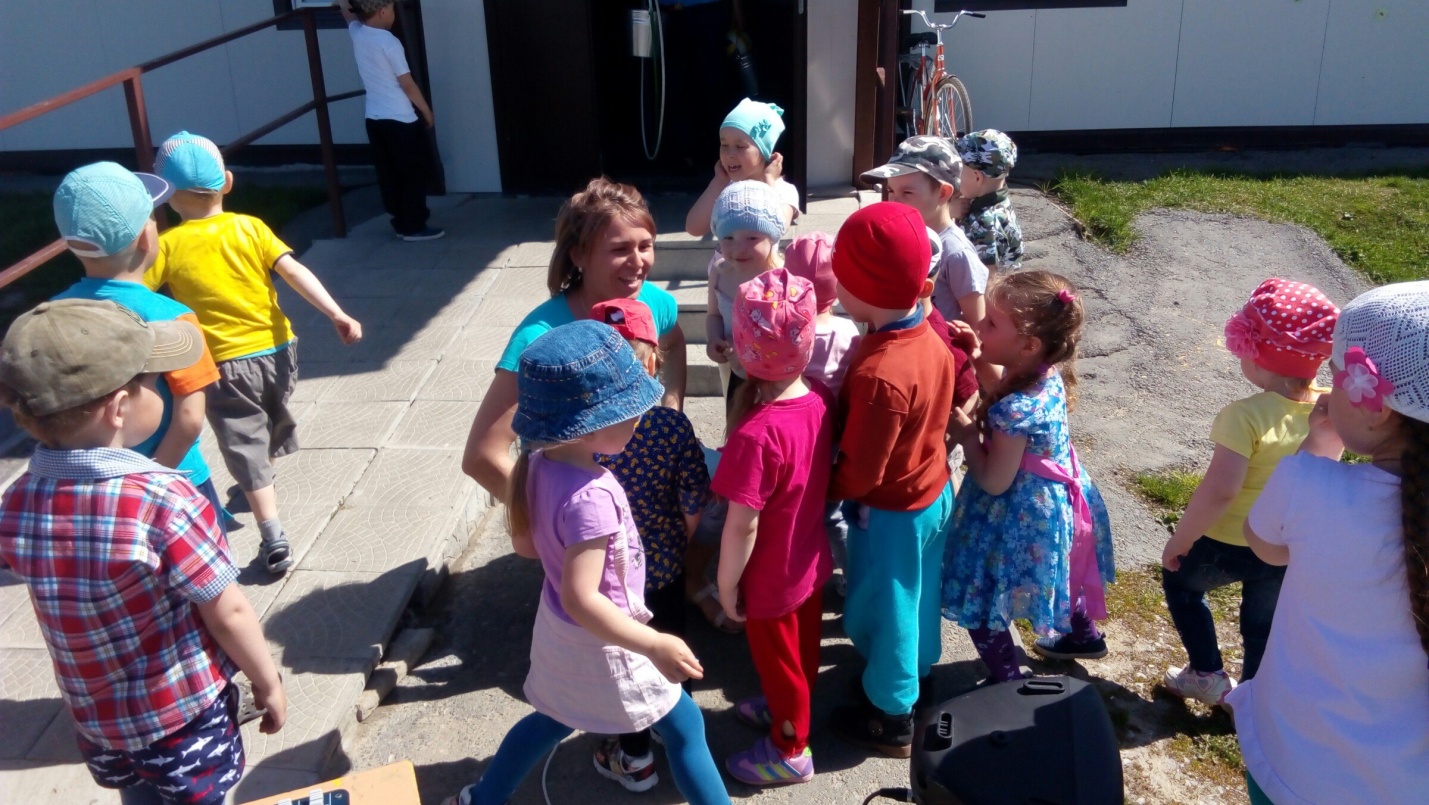 Деление на команды.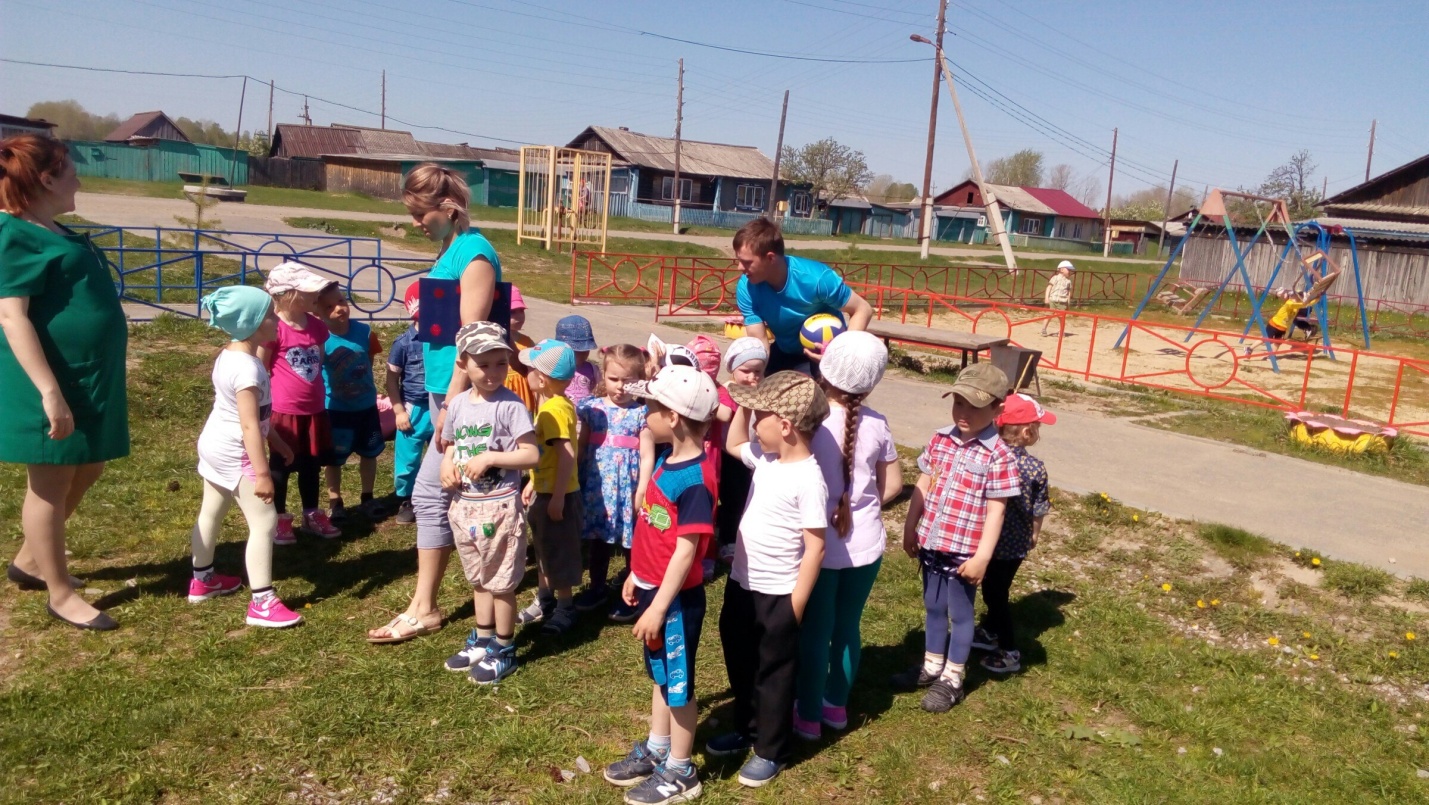 Начинаем наши соревнования.  С мячом нужно оббежать кеглю,  вернуться обратно, передать мяч другому игроку.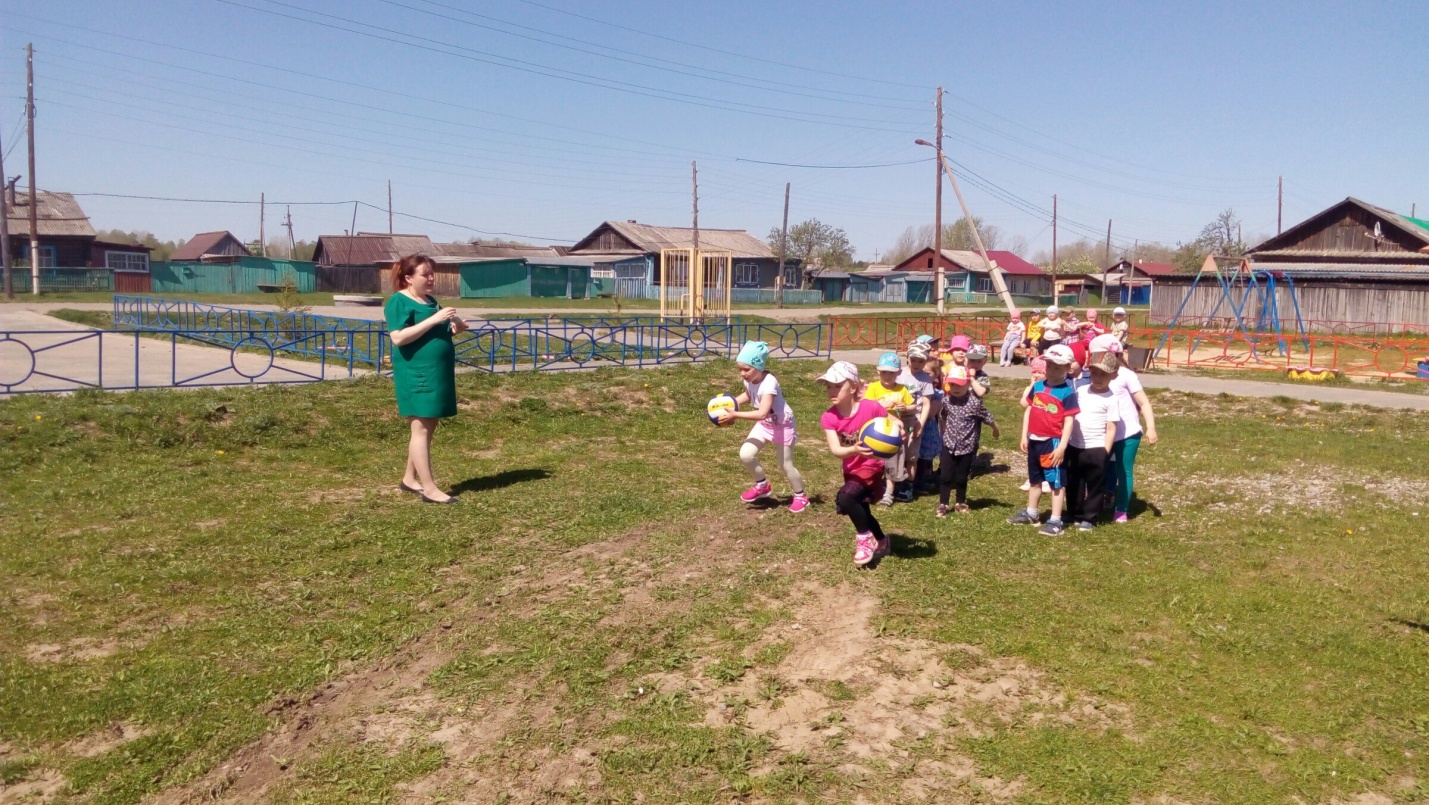 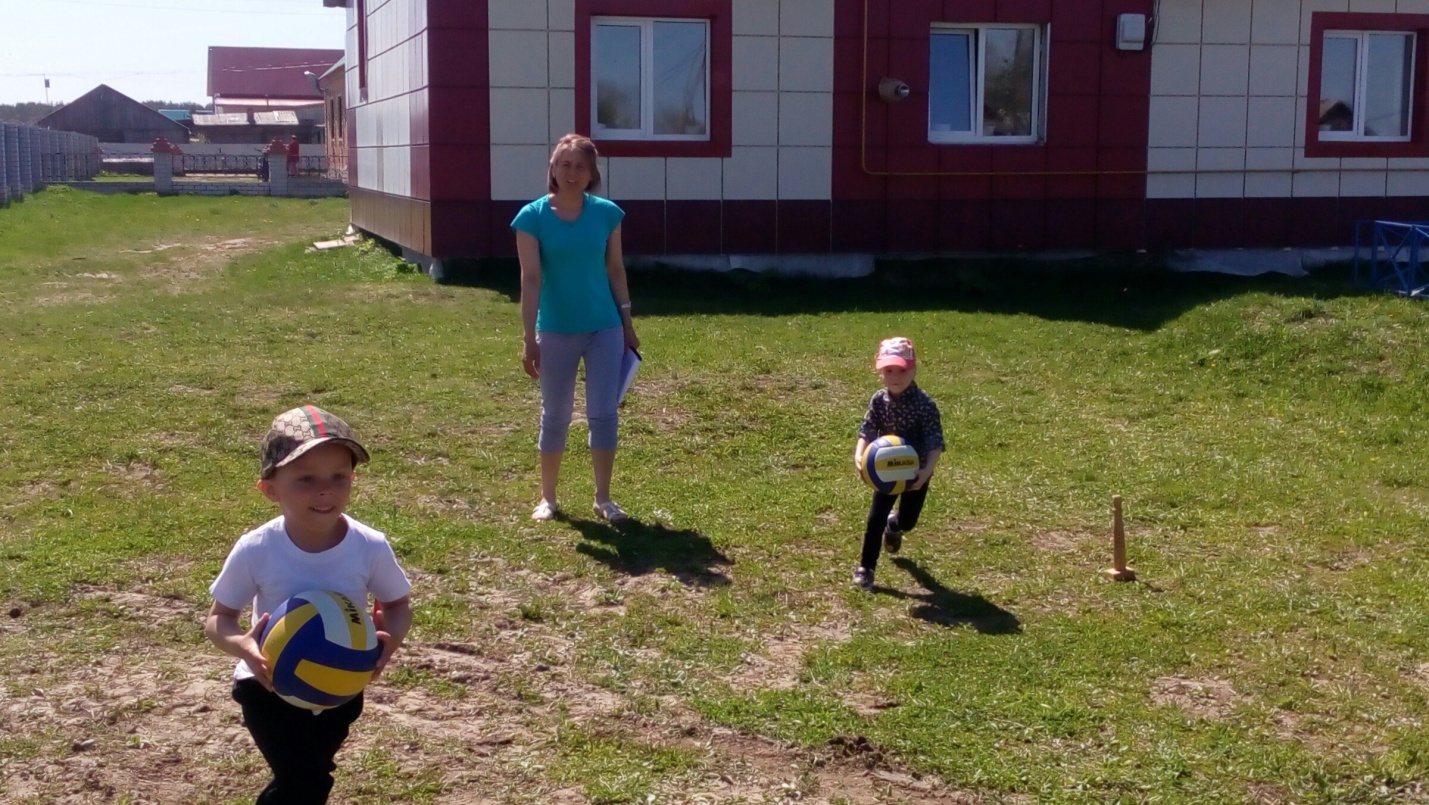 Кто быстрее соберет игрушки в ведро.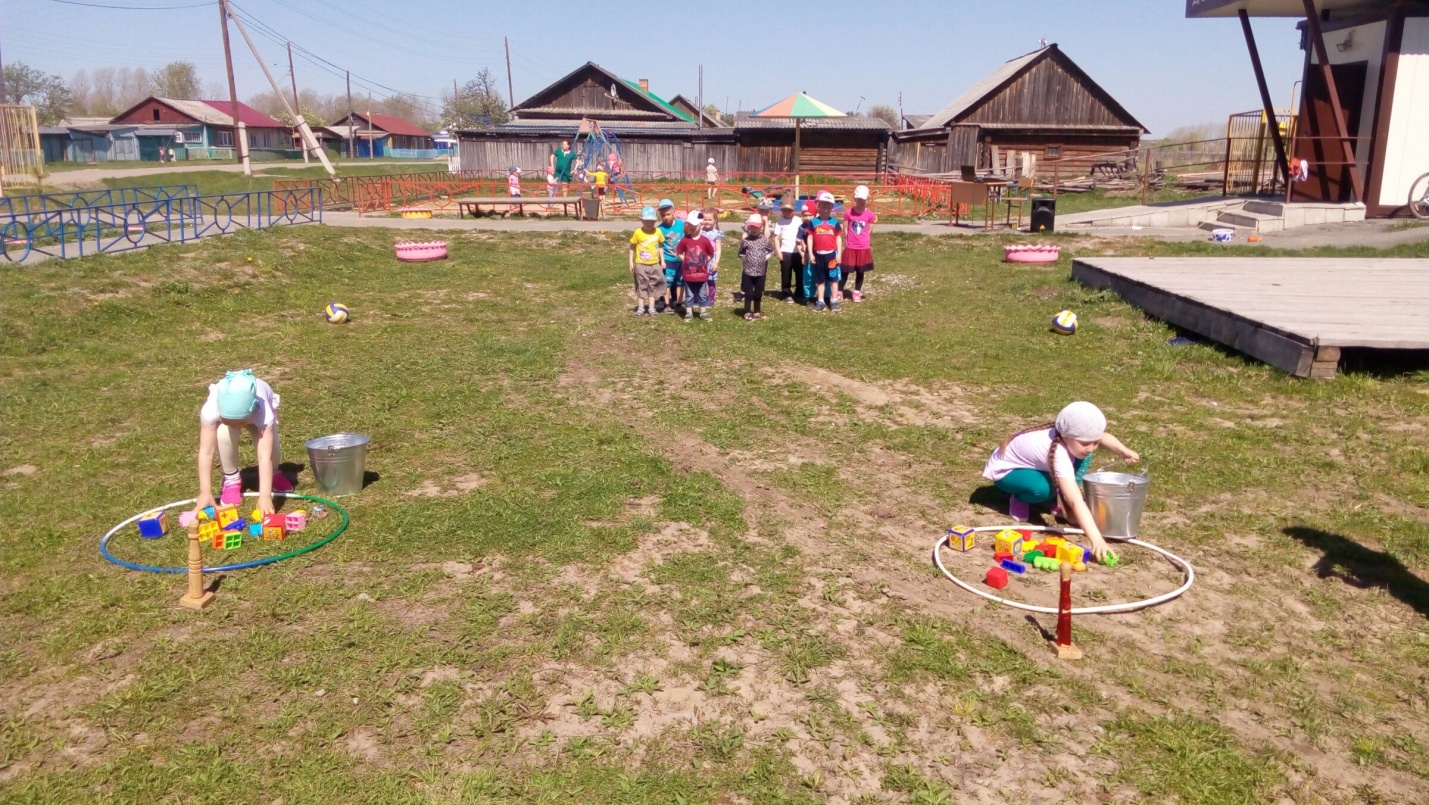 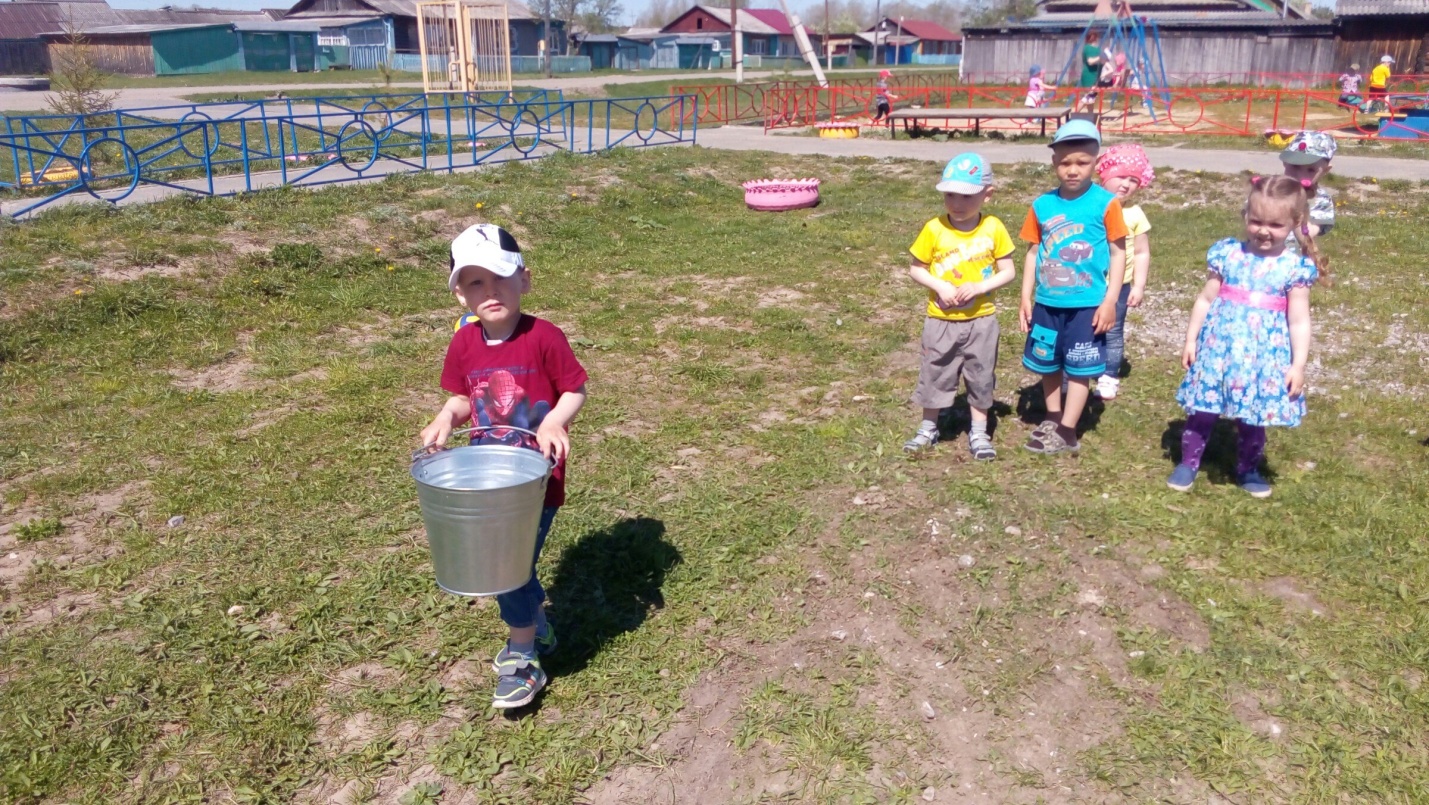 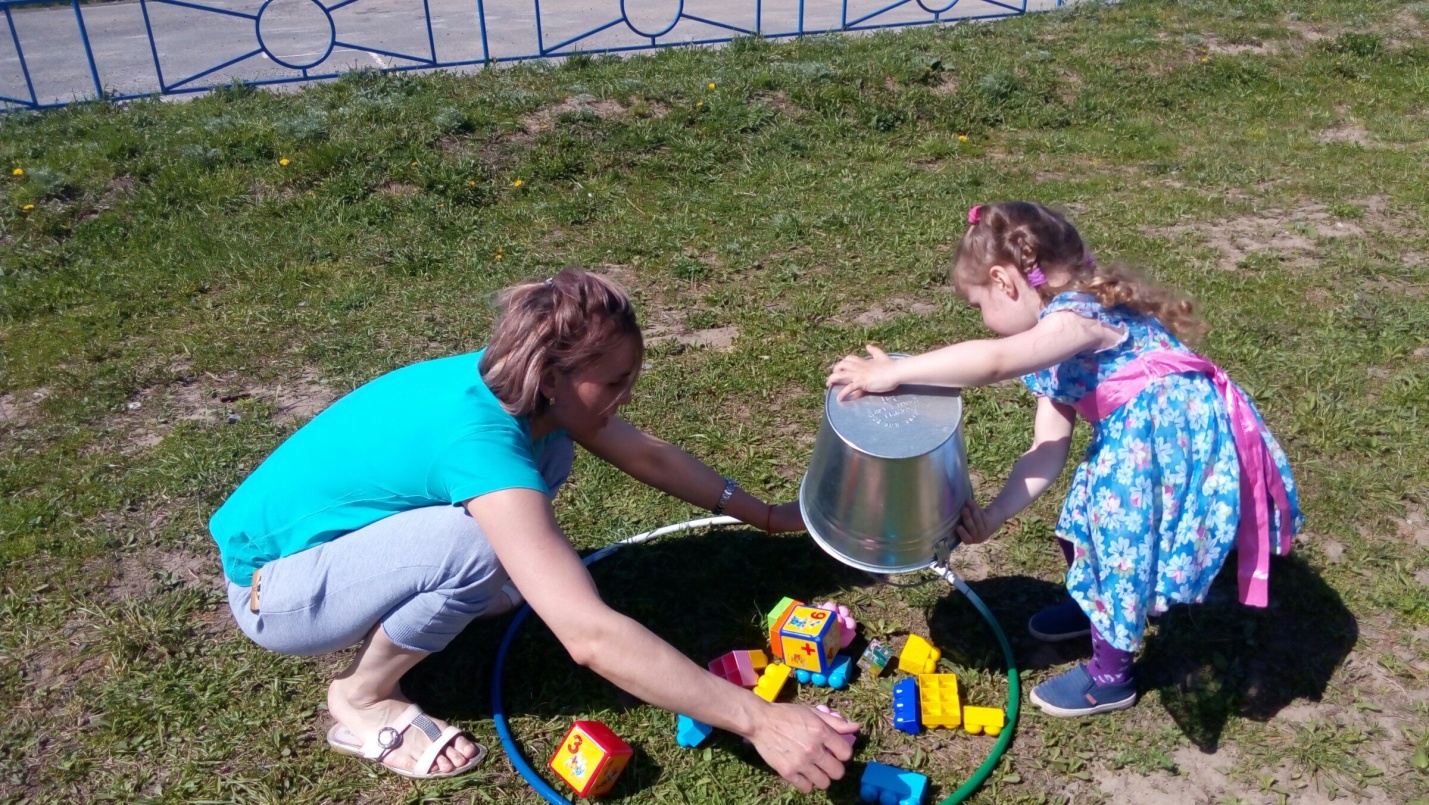 Немного потанцуем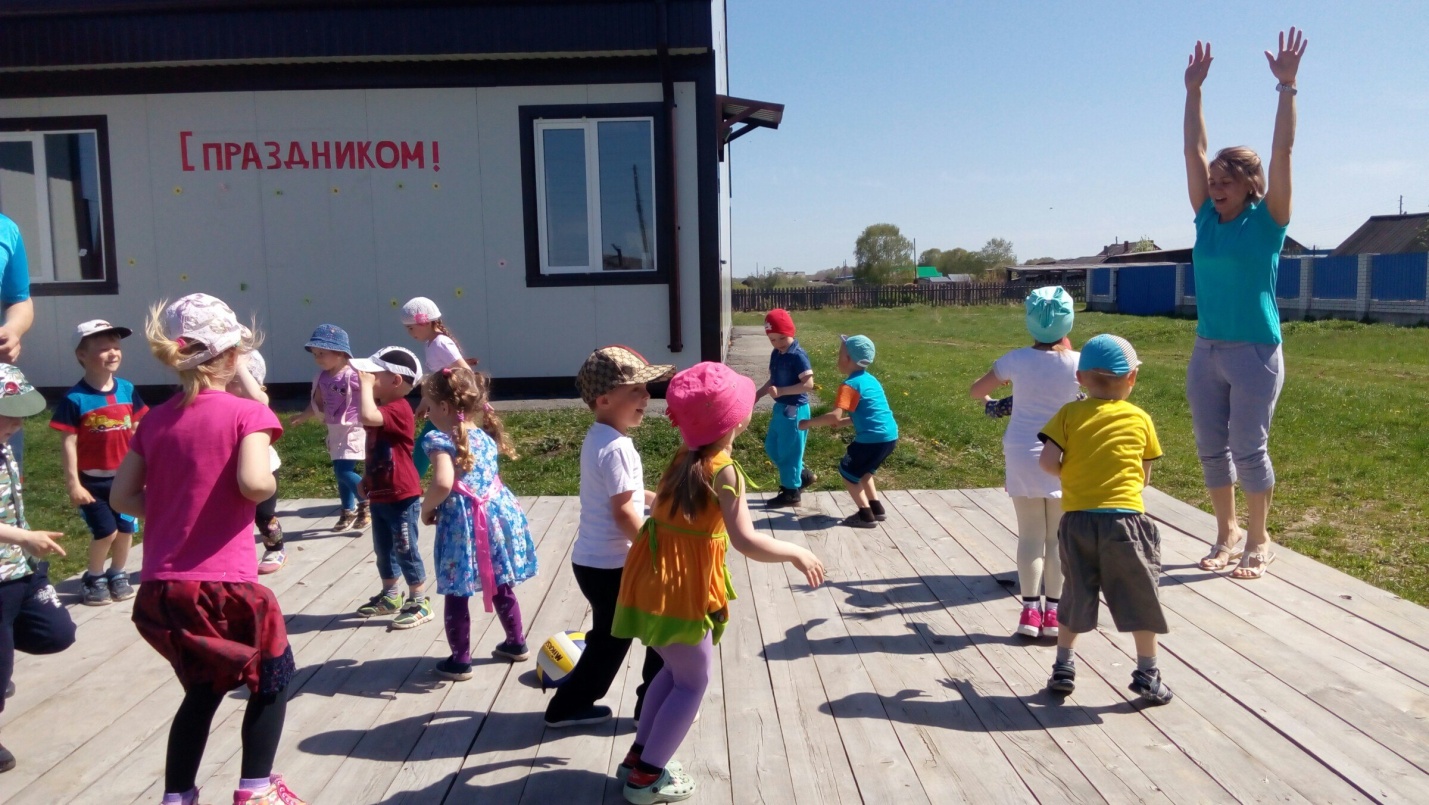 Рисовали солнце на асфальте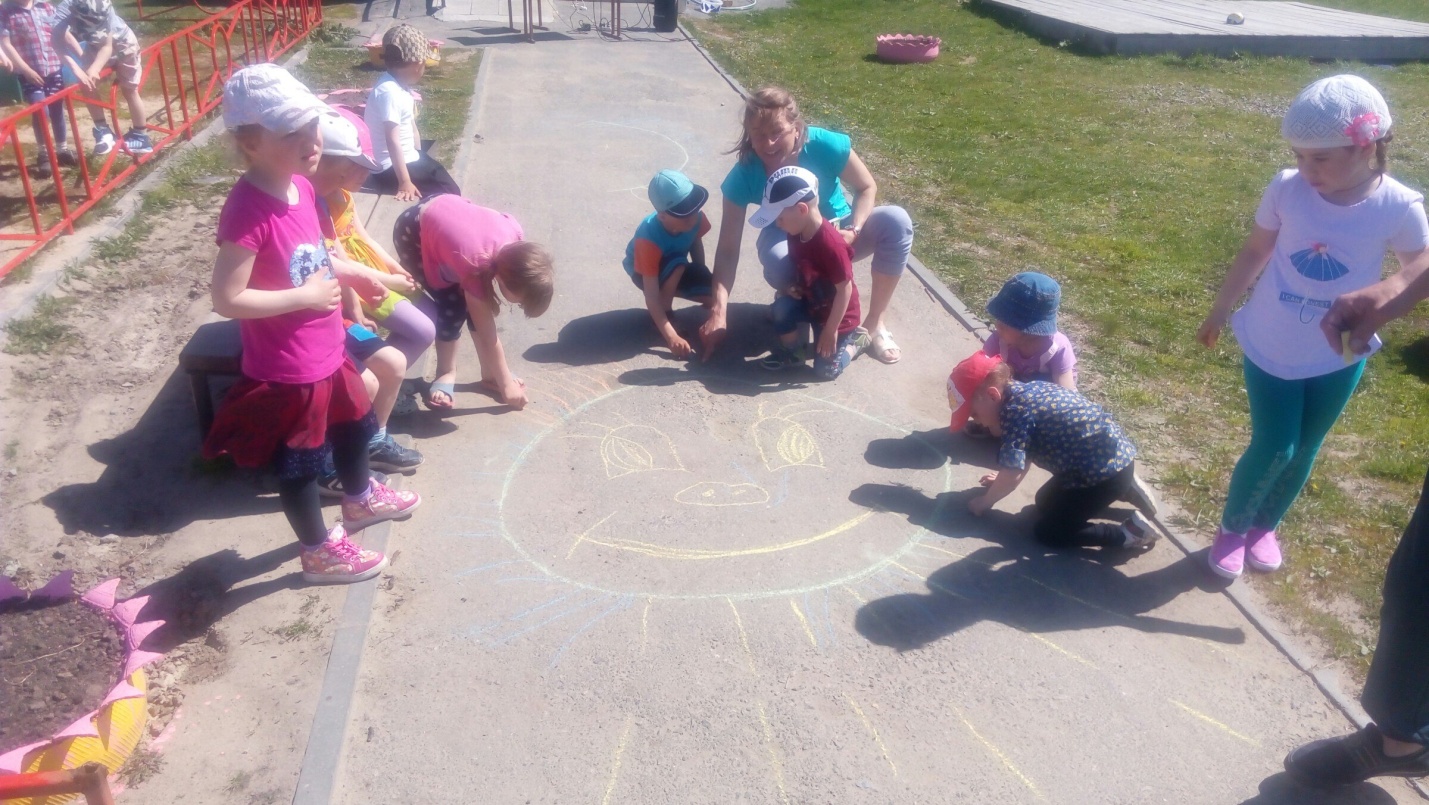 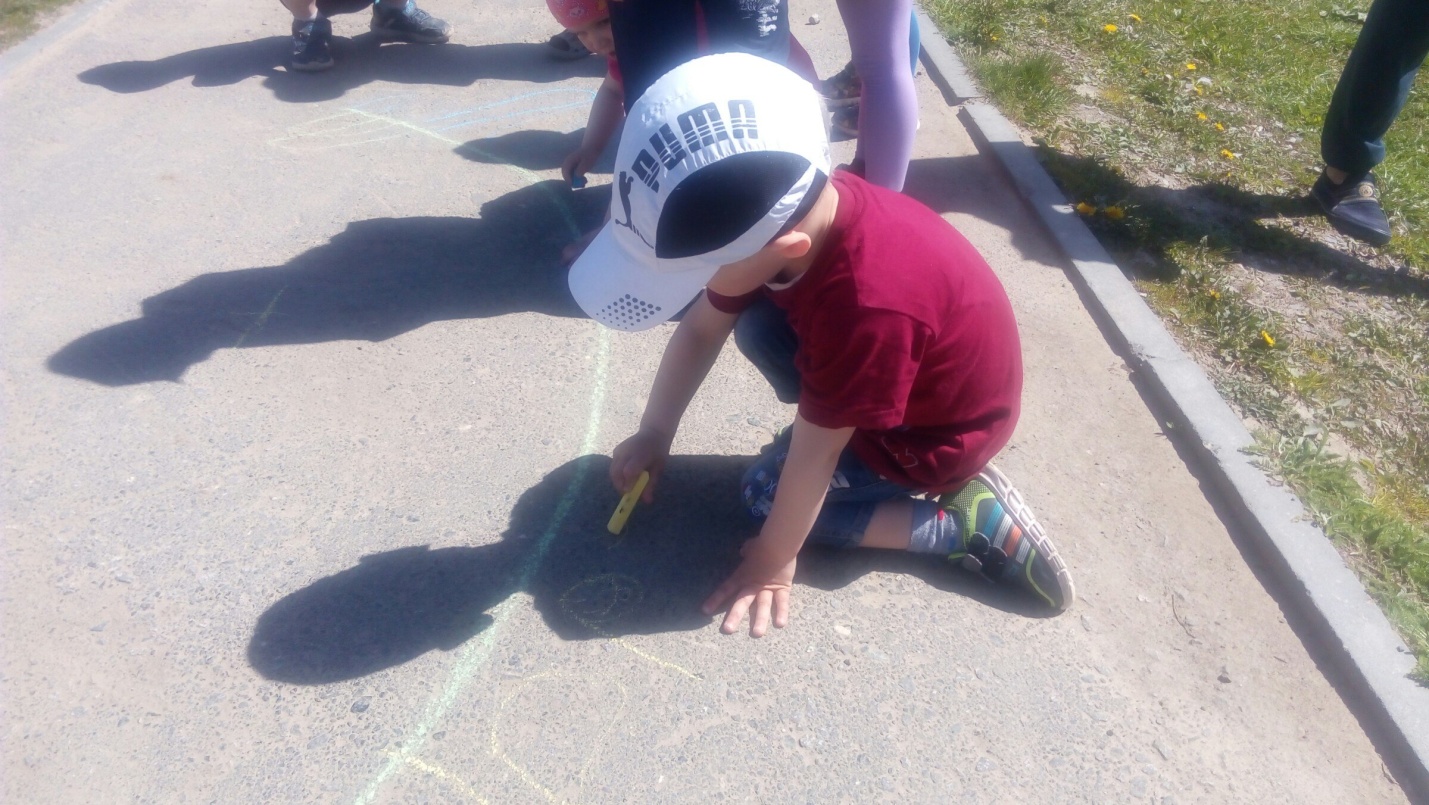 До новых встреч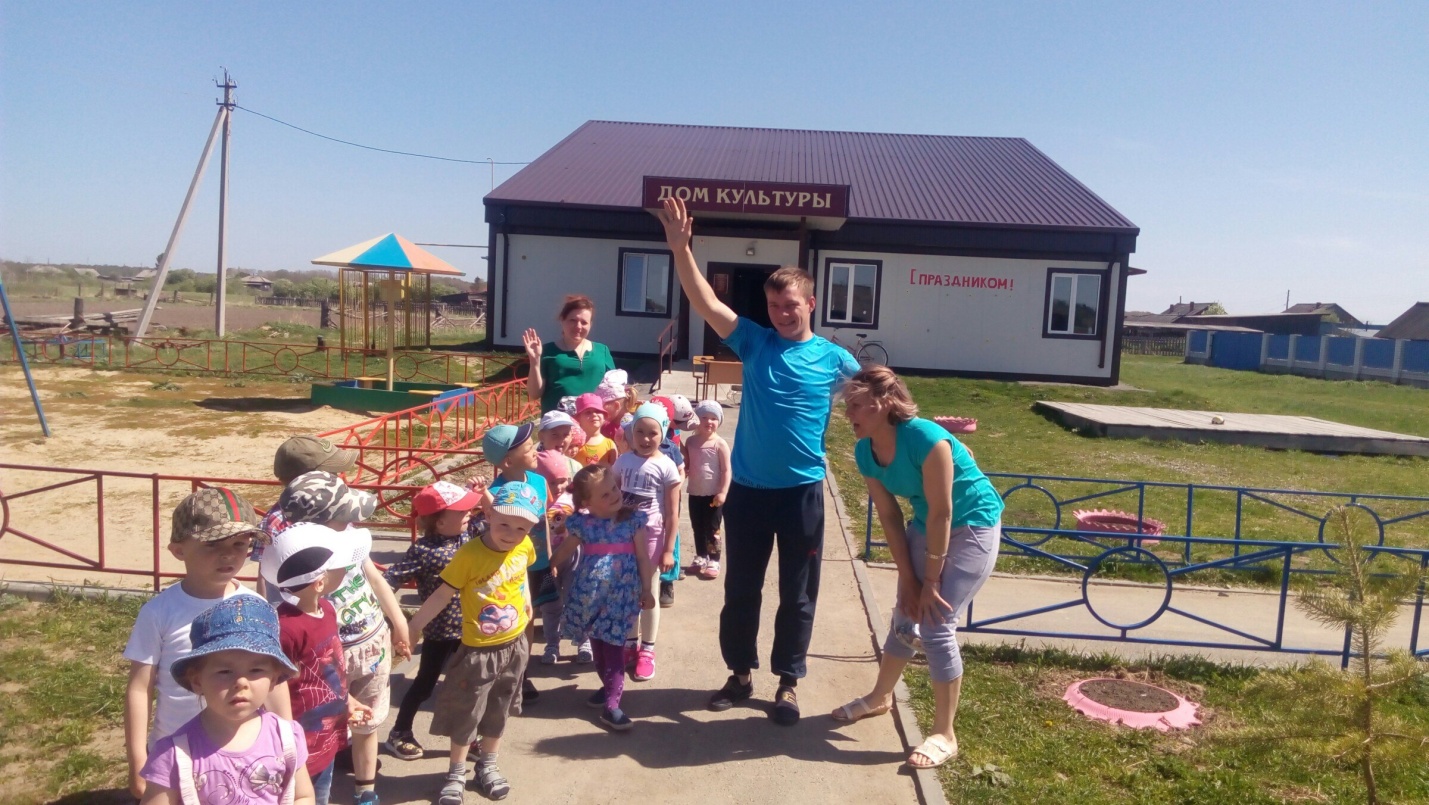 